Tape PaintingSupplies:Art canvasPainters tapePaints (washables if with younger kids)Directions:I used the painter’s tape to tape off Cohen's name Let the children paint all of the canvas. After it's dry, simply peel off the tape to reveal the white, paint-free name beneath. NOTE: if you take the tape off when it's mostly dry but not completely dry, you can use a wet wipe to still remove any smudges of paint that seeped beneath the edges of the painters tap; especially useful if you have a kid who likes to use A LOT of paint like mine does!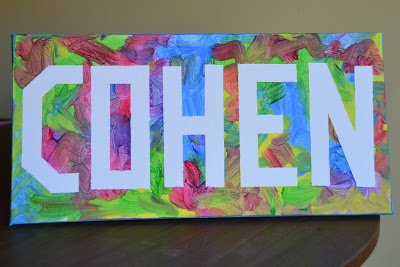 